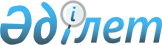 О внесении изменений в решение акима района от 26 марта 2014 года № 4 "Об образовании избирательных участков на территории Сарыкольского района"
					
			Утративший силу
			
			
		
					Решение акима Сарыкольского района Костанайской области от 4 апреля 2016 года № 2. Зарегистрировано Департаментом юстиции Костанайской области 4 мая 2016 года № 6314. Утратило силу решением акима Сарыкольского района Костанайской области от 16 ноября 2018 года № 13
      Сноска. Утратило силу решением акима Сарыкольского района Костанайской области от 16.11.2018 № 13 (вводится в действие по истечении десяти календарных дней после дня его первого официального опубликования).
      В соответствии со статьей 23 Конституционного Закона Республики Казахстан от 28 сентября 1995 года "О выборах в Республике Казахстан", статьей 33 Закона Республики Казахстан от 23 января 2001 года "О местном государственном управлении и самоуправлении в Республике Казахстан", по согласованию с районной избирательной комиссией РЕШИЛ:
      1. Внести в решение акима Сарыкольского района от 26 марта 2014 года №4 "Об образовании избирательных участков на территории Сарыкольского района" (зарегистрировано в Реестре государственной регистрации нормативных правовых актов за № 4531, опубликовано 3 апреля 2014 года в газете "Пресс-Экспресс") следующие изменения:
      Избирательные участки №№ 667, 668, 669, 670, 671, 672 изложить в новой редакции, согласно приложению к настоящему решению.
      2. Контроль за исполнением решения возложить на руководителя аппарата государственного учреждения "Аппарат акима Сарыкольского района".
      3. Настоящее решение вводится в действие по истечении десяти календарных дней после дня его первого официального опубликования.
      Председатель Сарыкольской районной
      Территориальной избирательной комиссии
      ________________ А. Апареев Избирательные участки на территории Сарыкольского района
      Избирательный участок № 667
      В границах поселка Сарыколь: улицы Павших Борцов четная сторона 2-78, Абая нечетная сторона 1-69, четная сторона 2-66, Тәуелсіздік нечетная сторона 1-41, четная сторона 2-50, Пушкина нечетная сторона 1-39, четная сторона 2-24, Набережная нечетная сторона 1-23, четная сторона 2-28, Озерная нечетная сторона 1-19, четная сторона 2-26, Советская четная сторона 28-58, Первомайская нечетная сторона 27-51, четная сторона 42-60, Миронова нечетная сторона № 35-59, четная сторона 12-52, Джамбула нечетная сторона 1-47, четная сторона 2-50, Комарова нечетная сторона 1-27, четная сторона 2-26, Амангельды нечетная сторона 7-25, четная сторона 8-20.
      Избирательный участок № 668
      В границах поселка Сарыколь: улицы Павших-Борцов нечетная сторона 61-101, Комсомольская нечетная сторона 63, 69, 71, 75-79, 85-93, четная сторона 54-90, Мира нечетная сторона 1, 5-29, четная сторона 2-48, Чапаева нечетная сторона 29-59, четная сторона 24-54, Толстого нечетная сторона 19-73, четная сторона 24-46, Больничная нечетная сторона 1-7, четная сторона 2-6, Лесная нечетная сторона 1-15, четная сторона 2-16, Советская четная сторона 2, 6-26, нечетная сторона 1-7, Мендеке Батыра нечетная сторона 1, 5-43, четная сторона 2-38, Партизанская нечетная сторона 1-19, четная сторона 2-24, Медицинская нечетная сторона 1-9, четная сторона 2-12, Айтбай батыр нечетная сторона 3-21, четная сторона 2-18, Тәтіқара жырау нечетная сторона 1-29, четная сторона 2-34, Баумана нечетная сторона 1-21, четная сторона 2-22, Алибек-Батыра четная сторона 2-42.
      Избирательный участок № 669
      В границах поселка Сарыколь: улицы Павших Борцов четная сторона 80-136, Абая нечетная сторона 71-129, четная сторона 68-120, Тәуелсіздік нечетная сторона 43-97, четная сторона 52-104, Пушкина нечетная сторона 41-81, 67-83, Советская нечетная сторона 9-41, Беды нечетная сторона 1-41, четная сторона 2-48, Мендеке Батыра нечетная сторона 37-77, четная сторона 34-76, Партизанская нечетная сторона 21-35, четная сторона 26-56, Айтбай батыр нечетная сторона 23-53, четная сторона 24-48, Тәтіқара жырау нечетная сторона 31-47, четная сторона 36-64, Алибек Батыра четная сторона 44-66.
      Избирательный участок № 670
      В границах поселка Сарыколь: улицы Пушкина четная сторона 26-88, Набережная нечетная сторона 25-91, четная сторона 30-102, Озерная нечетная сторона 21-85, четная сторона 28-82, Миронова нечетная сторона 61-73, Первомайская нечетная сторона 53-69, четная сторона 62-80, Советская нечетная сторона 43-67, четная сторона 60-74, Беды нечетная сторона 43-51, четная сторона 52-70, Мендеке Батыра нечетная сторона 81-89, четная сторона 78-86, Партизанская нечетная сторона 7-49, четная сторона 58-72, Айтбай батыр нечетная сторона 55-69, четная сторона 50-64, Тәтіқара жырау нечетная сторона 49-63, четная сторона 66-80, Алибек Батыра четная сторона 68-80.
      Избирательный участок № 671
      В границах поселка Сарыколь: улицы Абая нечетная сторона 131-207, Павших Борцов нечетная сторона 105-221, четная сторона 138-226, Комсомольская нечетная сторона 95-155, четная сторона 92-164, Мира нечетная сторона 31-53, четная сторона 50-70, Чапаева нечетная сторона 61-67, четная сторона 56-70, Алибек Батыра нечетная сторона 1-39, Орджоникидзе нечетная сторона 1-21, четная сторона 2-16, Астана нечетная сторона 1-11, четная сторона 2-28, Чехова нечетная сторона 1-15, четная сторона 2-12, Шевченко нечетная сторона 1-17, четная сторона 2-14, Октябрьская нечетная сторона 1-11, четная сторона 2-18, Садовая нечетная сторона 1-5, четная сторона 2-10, Дорожная нечетная сторона 1-5, четная сторона 2-8, Матросова нечетная сторона 1-19, четная сторона 2-22, Маметовой нечетная сторона 1-3, четная сторона 2, 4, Горького нечетная сторона 1, 3, четная сторона 4, 6.
      Избирательный участок № 672
      В границах поселка Сарыколь: улицы Абая четная сторона 122-220, Тәуелсіздік нечетная сторона 97-147, четная сторона 106-126, Пушкина нечетная сторона 83-117, четная сторона 90-116, Набережная нечетная сторона 93-131, четная сторона 104-154, Озерная нечетная сторона 87-105, четная сторона 84-108, Алибек Батыра нечетная сторона 47-67, Орджоникидзе нечетная сторона 23-49, четная сторона 18-46, Астана нечетная сторона 13-33, четная сторона 30-66, Чехова нечетная сторона 17-33, четная сторона 14-36, Шевченко нечетная сторона 19-49, четная сторона 16-38, Октябрьская нечетная сторона 13-38, Садовая четная сторона 12-18, Алтынсарина нечетная сторона 1-15, четная сторона 32-40.
					© 2012. РГП на ПХВ «Институт законодательства и правовой информации Республики Казахстан» Министерства юстиции Республики Казахстан
				
Э. Кузенбаев
№ 2